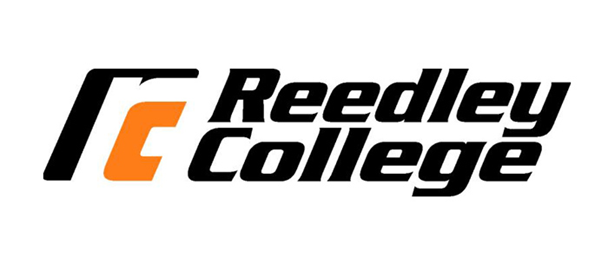 Communication 25: Argumentation and Debate SyllabusSpring Semester 2015Comm. 25 Instructor: Vanessa BuldoE-mail address: vanessa.buldo@reedleycollege.eduPhone: 638-3641 ext. 3680   Office location: Soc. 38Office Hours: Monday 2-3 pm, Tuesday 10-11 am, Wednesday 2-3 pm, Thursday 10-11 am, Fridays 10-11 am.Textbook:Freeley, A. J., & Steinberg, D.L.(2014). Argumentation and Debate. (Custom) Boston, MA: Wadsworth.  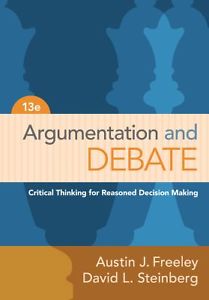 Course Description:This course is designed to provide students with the techniques necessary for effective public argument. Analysis, reasoning, advocacy, and criticism of ideas. Emphasis on deriving conclusions based on valid evidence and sound inferences without using fallacies of thought and language. Demonstration of basic argumentation principles through a variety of oral presentations and written assignments. This course focuses on how to develop effective, ethical, reasoned arguments accompanied by the critical thinking skills required to judge the validity of others’ arguments. This course fulfills the G.E. requirement for Critical Thinking (Foundation A3). G.E. credit requires a grade of “C” or better.Student Learning Outcomes:After the completion of this course the student will be able to:	Critically formulate and evaluate oral arguments using logical reasoning.Construct and deliver dynamic and competent presentations that are adapted to the purpose and audience.Utilize research materials that incorporate sufficient, credible, and relevant evidence.Choose appropriate organizational patterns.Analyze the effectiveness of communication through constructive critique.	Course Objectives: In the process of completing this course, the student will demonstrate the ability to:Recognize, develop, and defend arguments orally.Use research and organization to formulate arguments for oral presentation and refutation.Evaluate others’ arguments and oral presentations.Analyze audiences in order to formulate effective arguments. Recognize fallacies and illogical arguments. Explore solutions to current issues/problems in societyClassroom Deportment:Each student is expected to respect the rights of the other students in the class and the instructor.  The exploration of controversial ideas is an essential component of this class. Students who do not behave in a respectful manner will be asked to drop the class.  Turn cell phones and laptops off before coming to class. Text messaging during class is not appropriate.  Since this class is built on an interactive environment, student attendance is critical and required.Student Rights:So that students are fully aware of their rights and responsibilities they are encouraged to become familiar with the Schedule of Courses.  Students with disabilities should identify themselves so that appropriate accommodations can be made.      Assignments:Presentations:	 Art as Argumentation  100SPAR 	  	   100Mini Debate		   100Controversial Debate  150		 Outlines and Briefs)      50Participation		    100                    Quizzes (3)		    200                      Final Paper		    100		Final			    100                               The following numerical guidelines will be used in the assignment of final grades.900-1000   =    A899-800     =    B799-700     =    C699-600     =    D 599-0	       =    FDropping and adding classesIt is the student’s responsibility to add or drop a class by the designated date.  Failure to drop a class prior to the drop date will result in an F in the class.  Late and missed assignments:A presentation that is not presented on the assigned date will receive zero points for that assignment.  NO LATE WORK ACCEPTED. No attachments by e-mail accepted for any assignment.  If a student wants an assignment reviewed prior to the due he/she must provide a hard copy.It is the responsibility of the student to contact the instructor and inform him or her of any problem.Accommodations will be made for students with a verifiable medical excuse.Plagiarism and cheating will not be tolerated and will result in a zero on an assignment and proper consequences for all students involved.Daily Schedule Monday, Wednesday*Note: this syllabus is subject to change depending on the needs of the class.1-12Orientation to class Chapter 11-14The role of audience 1-19Holiday1-21Critical Thinking1-26Ethical Standards1-28Fields of ArgumentationChapter 2, 52-2Quiz #1 Art as Argumentation Speeches assignedChapters 1, 2, 52-4Prima FaciePropositions and Burden of Proof Chapter 62-9Propositions and analysisFinal Essays AssignedChapter 72-11Analyzing PropositionsChapter 72-16Art as Argumentation Speeches2-18Speeches continued2-23Speeches Finished 2-25 Quiz #2 Chapters 6, 73-2SPARS Assigned and mini activity3-4Traditions of argumentationChapter 33-9Toulmin’s Model3-11Quiz #3 Chapter 33-16SPARS3-18SPARS3-23Credible Research Mini Debate AssignedChapter 83-25Tests of Evidence Chapter 93-30-4-3 Spring Break4-6Mini Debate Preparation4-8Mini Debates Begin4-13Debates continued4-15Cooperative Debate AssignedMeet with partners and opposing team Topics chosen4-20Fallacies in ReasoningChapter 44-22Propositions finalized for debate4-27Research due Debate preparation4-29Debates begin5-4Debates continued5-6Debates5-11Debates finished5-13Essays Due Final Exam PreparationEssays DueFinal Exam